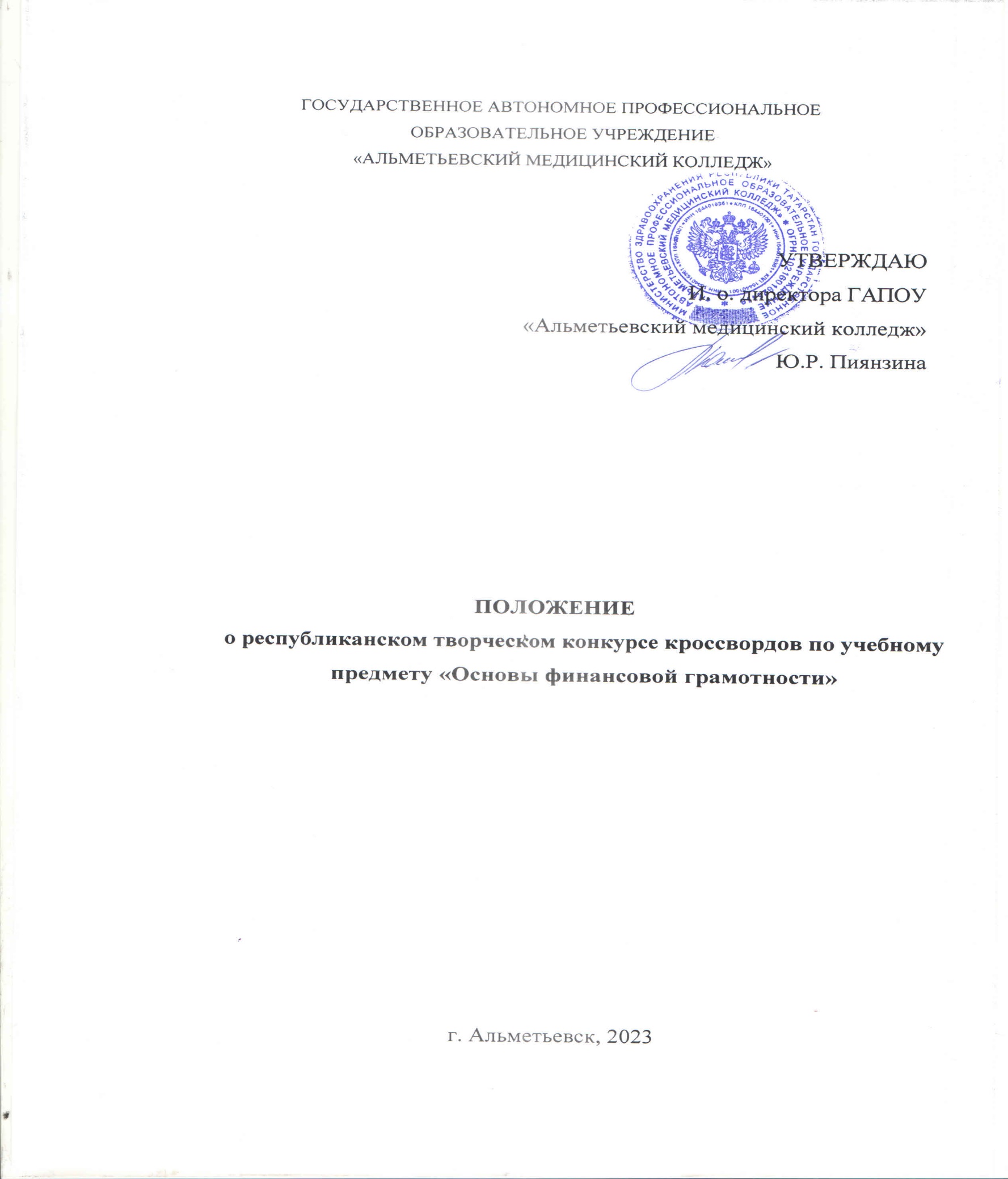 1. Общие положенияНастоящее положение определяет цели, задачи и порядок проведения республиканского творческого конкурса кроссвордов по учебному предмету «Основы финансовой грамотности».Организатором республиканского творческого конкурса кроссвордов по учебному предмету «Основы финансовой грамотности» является ГАПОУ «Альметьевский медицинский колледж».Информация о сроках, условиях проведения, а также результатах конкурса размещается на сайте ГАПОУ «Альметьевский медицинский колледж» https://edu.tatar.ru/almet/page822423.htm в разделе «Конкурсы/ Мероприятия/ Олимпиады», а также на сайте https://almetmed.ru/ в разделе «Конкурсы».2. Цель и задачи конкурсаЦелью конкурса является выявление наиболее одаренных и талантливых студентов, совершенствование их общих и профессиональных компетенций, реализация творческого потенциала обучающихся. Задачи Конкурса:создать условия для интеллектуального развития и саморазвития обучающихся;формировать творческую активность студентов;углубление знаний, полученных в процессе обучения.3. Участники конкурса3.1. К участию в конкурсе приглашаются студенты 1-2 курсов средних образовательных организаций РТ.3.2. Участия в конкурсе индивидуальное, добровольное, бесплатное.3.3. Количество участников от каждой образовательной организации не ограничено. Конкурсная работа выполняется индивидуально, под руководством 1 руководителя. К участию в конкурсе принимаются только авторские разработки.4. Порядок и сроки проведения конкурса4.1. Организатором конкурса является ГАПОУ «Альметьевский медицинский колледж». Организатор осуществляет разработку документации, регистрацию участников, экспертизу работ, подведение итогов, рассылку наградных материалов.4.2. Форма участия в Конкурсе-заочная. 4.3. Непосредственное руководство проведением конкурса осуществляет оргкомитет, формируемый ГАПОУ «Альметьевский медицинский колледж»4.4. Для участия в конкурсе необходимо до 23 апреля 2023 г. (включительно) прислать на электронный адрес оргкомитета konkurs-amk2023@mail.ruЗаявку на участие;Конкурсную работу. Заявка на участие оформляется в текстовом редакторе MS Word, и прилагается вместе с конкурсным материалом, в теме письма указывается Ф.И.О. участника и наименование образовательной.Отправляя завку и конкурсную работу, участник соглашается с условиями настоящего пложения о конкурсе. В случае, если участие принимают несколько конкурсантов, заявка оформляется на каждого.4.5 Конкурс проводится в заочной форме 24 апреля 2023г. Результаты Конкурса объявляются в течение 15-и рабочих дней на сайте колледжа https://edu.tatar.ru/almet/page822423.htm в разделе «Конкурсы/ Мероприятия/ Олимпиады», а также на сайте https://almetmed.ru/ в разделе «Конкурсы».5. Основные требования к конкурсным работам5.1 Составить и представить кроссворд на тему: «Мошенничество в сфере финансов»;5.2 Работы можно создавать средствами ПК. Оформляется электронный документ: кроссворд + ответы на отдельном листе формат А4, в текстовом редакторе MS Word;5.3 Работы можно выполнить в виде рисунков - используя любые живописные или графические материалы в любой технике на твердых листах для рисования, фортам А3;5.4 В случае выполнения работы в другой технике (рисунок), необходимо прикрепить фотографии работ и ответы на отдельном листе формат А4, в текстовом редакторе MS Word;5.5 Объем кроссворда не менее 20 слов;5.6 Кроссворд может иметь как горизонтальное, так и вертикальное изображение.5.7 Поправки принимаются только до завершения приема заявок на конкурс.6. Критерии оценки конкурсных работ7. Подведение итогов конкурса и награждение победителей7.1. По итогам конкурса экспертная комиссия определяет победителя (1место), призеров конкурса (2 и 3 место), остальные награждаются сертификатами участника конкурса.7.2. Все дипломы и сертификаты высылаются в электронном виде по электронной почте, указанной в заявке, не позднее 15.05.2023г.7.3. Организационный комитет не предоставляет комментарии и объяснения по результатам и итогам конкурса. Апелляции не принимаются. 8. Организационный комитет:Туманова Ивилина Ильдаровна - преподаватель ГАПОУ «Альметьевский медицинский колледж», телефон для контакта 89047156735Мохова Ольга Михайловна – преподаватель ГАПОУ «Альметьевский медицинский колледж», телефон для контакта 8-987-231-36-379. Экспертная комиссия (жюри):Париенко Гульфира Шамиловна заведующая методическим и информационно - аналитическим отделом ГАПОУ «Альметьевский медицинский колледжСабитова Лилия Минахтамовна – председатель ЦМК ОГСЭ и ЕН ГАПОУ «Альметьевский медицинский колледж»Мохова Ольга Михайловна – преподаватель информатики ГАПОУ «Альметьевский медицинский колледж» Туманова Ивилина Ильдаровна – преподаватель математики ГАПОУ «Альметьевский медицинский колледж» Тимаева Алина Айратовна – методист ГАПОУ «Альметьевский медицинский колледж»Приложение 1ЗАЯВКАна участие в республиканском творческом конкурсе кроссвордов по учебному предмету «Основы финансовой грамотности» на тему: «Мошенничество в сфере финансов» Направляя заявку на участие в Олимпиаде, даю согласие на обработку персональных данных (в соответствии с Федеральным законом «О персональных данных от 27.07.2006 № 152 – ФЗ) Внимание! Заявки принимаются в формате MS Word. №КритерииКоличество баллов1Соответствие требованиям, предъявляемым к оформлению, структуре и содержаниюот 1 до 32Сложность вопросовот 1 до 33Полное раскрытие темы и соответствие содержания заявленной темеот 1 до 34Творческий подход автораот 1 до 35Использование нестандартных подходов и приемовот 1 до 3Итого максимальная сумма баллов15Образовательное  учреждениеОбразовательное  учреждениеПолное наименование образовательного учреждения (по Уставу) Сокращенное наименование образовательного учрежденияЭлектронный адрес ОУТелефон (с кодом города) Ф.И.О. руководителя ОУ Сведения об участникеСведения об участникеФ.И.О. участника полностьюФ.И.О. и должность руководителя полностью Курс, специальностьКонтактный телефонe-mail участника